Дистанционные задания по физике на 12-13 мая.9 классы.Поверхностное натяжение.  Почему капля круглая? Эффект Лейденфроста.https://www.youtube.com/watch?v=2JaQSQHclk0https://www.youtube.com/watch?v=ktQIoE0aCGU&list=PLeOlm2kq0HctlSxVW0GlCUQPIFZH8zT4O&index=7https://www.youtube.com/watch?v=NfOY6lxpMCE&list=PLeOlm2kq0HcuFuxsSVnWhrW4XJkH6IJFd&index=22 .10 классы.Электростатические двигатели. Электрические соты. Посмотрите опыты:https://www.youtube.com/watch?v=af2AgTyDRyI&list=PLeOlm2kq0HcuFuxsSVnWhrW4XJkH6IJFd&index=9https://www.youtube.com/watch?v=qx-ZzDcAm_g&list=PLeOlm2kq0HcuFuxsSVnWhrW4XJkH6IJFd&index=5411 классы.Изучите опорный конспект по ядерной физике и выполните задание 6344991  на  РЕШУ   ЕГЭ. 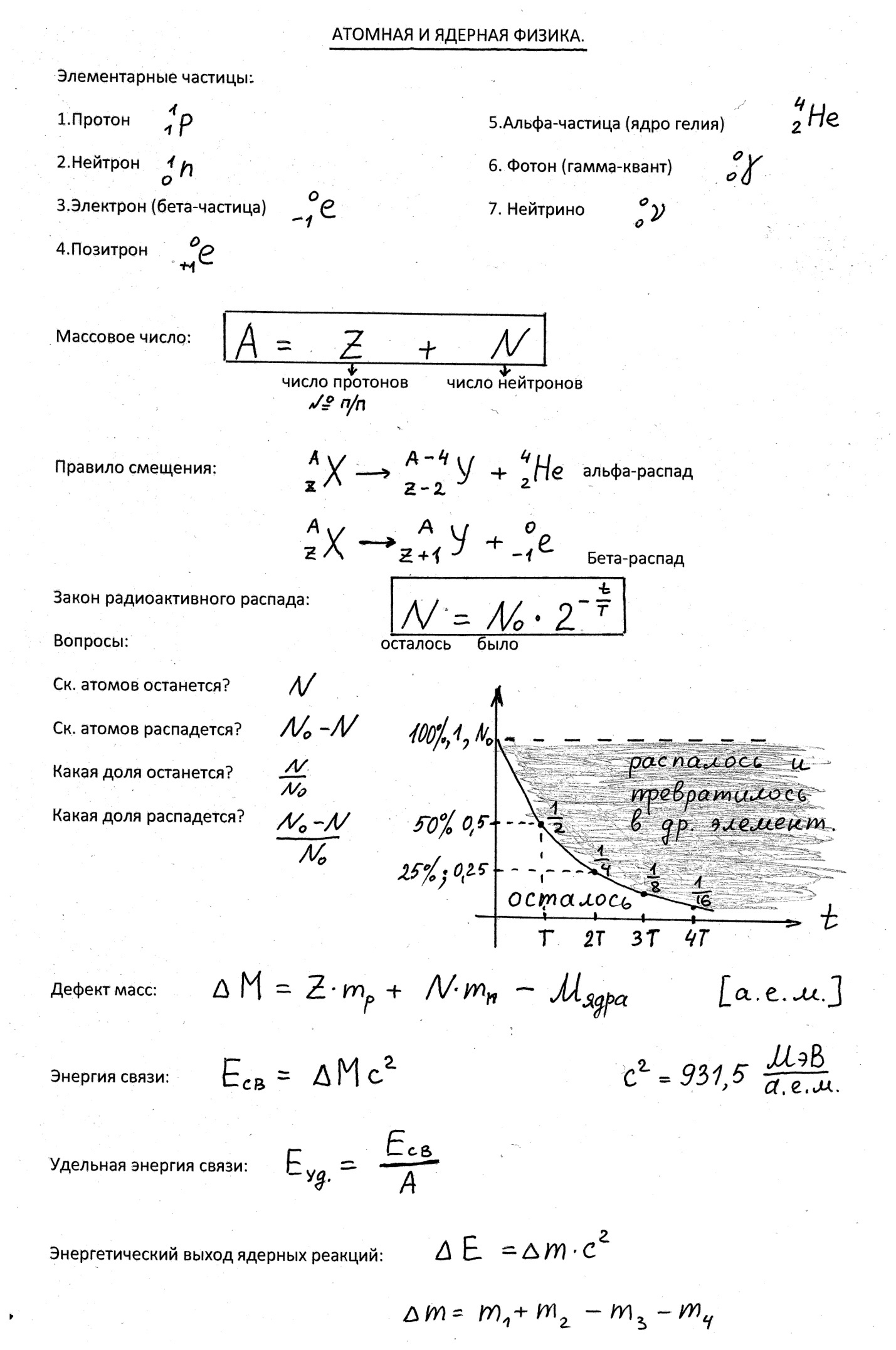 